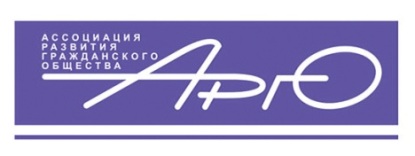 Приложение 2.Руководство по написанию статьи для книги «Истории развития: взгляд изнутри» 2016 г.Дорогие коллеги! Мы начинаем прием статей для шестой ежегодной книги «Истории развития: взгляд изнутри» в рамках VII Международной конференции «История  развития: взгляд изнутри» 2016 года. Тематика конференции охватывает спектр вопросов, связанных с развитием социального  партнерства между НПО и бизнесом, который включает институциональные основы, механизмы, инструменты и лучшие практики социального партнерства НПО с бизнесом в странах Центральной Азии; основы корпоративной социальной ответственности, финансовая устойчивость НПО и развитие социальных предприятий. Книга «Истории развития: взгляд изнутри» 2016 года является возможностью для НПО и экспертов представить широкой аудитории свой лучший практический опыт, знания и исследования по социальному партнерству между НПО и бизнесом в странах Центральной Азии и за ее пределами. Книга будет распространена через Интернет-ресурсы. Любой человек или организация, желающие стать одним из авторов книги,  может написать свою статью, исходя из своего собственного опыта. Книга будет состоять из двух разделов: Аналитическая часть (исследования, анализ существующей ситуации, вызовов и перспектив). Мы предлагаем Вам при написании своей статьи выбрать одну или несколько из предлагаемых тем, это поможет Вам сфокусироваться на определенных направлениях и создать взаимосвязанное содержание книги:Роль сотрудничества НПО и бизнес структур в социальной сфере. Институциональные основы и шаги, предпринимаемые в странах для развития социального партнерства между НПО и бизнесом. Основы и практика корпоративной социальной ответственности.Концептуальные подходы к созданию и развитию социальных предприятий.Финансовая устойчивость НПО. Диверсификация источников финансирования.Эффективные формы, методы социального партнерства «НПО и бизнес».Новые идеи, тренды и/или добровольные обязательства для успешного развития социального партнерства НПО и бизнеса в странах Центральной Азии.Представление лучших практик, наиболее  успешного опыта. Мы будем рады, если Вы представите читателям свой опыт социального партнерства с бизнесом, свои наиболее успешные практики и извлеченные уроки. Предлагаемые тематики: Создание и успешное развитие социального предприятия. Опишите ваш практический опыт, результаты и в чем социальная значимость вашего предприятия.Социальное партнерство: лучшие практики и уроки на будущее. Опишите успешный опыт социального партнерства «НПО и бизнес», приведите конкретный пример решения социальной проблемы и позитивного воздействия на местном либо национальном уровнях. Расскажите, какие уроки были извлечены? История финансовой устойчивости вашей организации. Советы по практическому применению.Корпоративная социальная ответственность на практике. Рекомендации к действию.Ваш опыт может стать ценным подспорьем для молодых организаций и лидеров НПО в развитии социального партнерства с бизнесом. Рекомендации по написанию:Мы приглашаем Вас рассказать историю своими словами, однако при этом мы ожидаем качественно написанные материалы, которые наилучшим образом продемонстрируют качество и опыт Вашей работы: Включите детальное описание и примеры, в том числе ответы на вопросы: кто, что, где, когда и почему. Будьте логически последовательными от самого начала до самого конца. Дайте полный ответ на вопрос без повторения одной и той же мысли по нескольку раз.Если у Вас есть какие-либо вопросы или же Вы хотите описать историю по другой теме, свяжитесь с нами по электронной почте: insightsconference@argonet.orgТехнические требования:Присылаемые материалы должны соответствовать следующим требованиям:Язык. Для публикации принимаются статьи на русском и/или английском языках. Структура. Каждая статья должна соответствовать следующей структуре:- Название статьи на русском и английском языках,- Автор: ФИО, название организации, город, страна,- Резюме статьи (Summary) на русском или английском (приветствуется) языке,- Текст статьи,- Список литературы,- Если статья была ранее где-либо опубликована, пожалуйста, укажите, где и когда.Формат. Принимаются материалы ТОЛЬКО в текстовом редактируемом формате. Не принимаются статьи в форматах PDF, сканированные копии, факсовые сообщения;Иллюстрации. Пожалуйста, не включайте фотографии в тело текста, а приложите их отдельными файлами в формате JPG. В тексте статьи местоположение фотографий должно быть отмечено названием файла, взятым в скобки. Например: (Фото1.jpg, «Акция в парке»). Не принимаются иллюстрации маленького размера, некачественные или не несущие смысловой нагрузки.Статьи будут приниматься до 10 июня 2016 г. до 24:00. по адресу: insightsconference@argonet.orgКонтактная информация: Алия Шарипбаева, PR менеджер АРГО Адрес: Республика Казахстан, г. Алматы, ул. Жандосова 36E-mail: insightsconference@argonet.orgТел.: +7 (727) 250 27 87/88/ 89/ 90/ 91. Вн. 113
Веб-сайт: http://cso-central.asiaАгнесса Гладких, менеджер конференцииАдрес: Республика Казахстан, г. Алматы, ул. Жандосова 36Тел.: +7 (727) 250 27 87/88/ 89/ 90/ 91. Вн. 111С уважением, Команда VII Международной конференции«История развития: взгляд изнутри» 